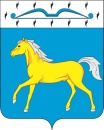 АДМИНИСТРАЦИЯ  ПРИХОЛМСКОГО  СЕЛЬСОВЕТАМИНУСИНСКОГО  РАЙОНАКРАСНОЯРСКОГО  КРАЯРОССИЙСКАЯ ФЕДЕРАЦИЯП О С Т А Н О В Л Е Н И Е 27.12.2021                                   п. Прихолмье                                №  78-пО внесении изменений в постановление администрации Прихолмского сельсовета № 49-п от 22.09.2015 г. «Об утверждении административного регламента предоставления муниципальной услуги «Утверждение и выдача схем расположения земельного участка на кадастровом плане (карте) территории»В соответствии с Федеральным законом от 27.07.2010 № 210-ФЗ «Об организации предоставления государственных и муниципальных услуг» (в редакции Федеральных законов от 30.12.2020	 № 509-ФЗ, от 19.12.2016 № 433-ФЗ, вступивших в силу соответственно 30.12.2020 и 01.01.2021), в целях обеспечения открытости и общедоступности информации о предоставлении муниципальных услуг, руководствуясь ст. 20 Устава Прихолмского сельсовета, ПОСТАНОВЛЯЮ:        1. Внести следующие изменения в Административный регламент Прихолмского сельсовета Минусинского района Красноярского края по предоставлению муниципальной услуги «Утверждение и выдача схем расположения земельного участка на кадастровом плане (карте) территории», утвержденный постановлением администрации Прихолмского сельсовета № 49-п от 22.09.2015 г. «Об утверждении административного регламента предоставления муниципальной услуги «Утверждение и выдача схем расположения земельного участка на кадастровом плане (карте) территории», (далее – Административный регламент):          1.1. Пункт 2.5 раздела 2 Административного регламента дополнить подпунктом 5 следующего содержания:         «5) предоставления на бумажном носителе документов и информации, электронные образы которых ранее были заверены в соответствии с пунктом 7.2 части 1 статьи 16 Федерального закона от 27.07.2010 № 210-ФЗ «Об организации предоставления государственных и муниципальных услуг», за исключением случаев, если нанесение отметок на такие документы либо их изъятие является необходимым условием предоставления муниципальной услуги, и иных случаев, установленных федеральными законами.».          1.2. Раздел 2 Административного регламента дополнить пунктами 2.6 и 2.7 следующего содержания:         «2.6. Предоставление	муниципальной	услуги в упреждающем (проактивном) режиме не осуществляется.           2.7. Согласно части 3 статьи 12 Федерального закона от 27.07.2010 № 210-ФЗ «Об организации предоставления государственных и муниципальных услуг», структура настоящего Регламента предусматривает машиночитаемое описание процедур предоставления муниципальной услуги, обеспечивающее автоматизацию процедур предоставления муниципальной услуги с использованием	информационных технологий, в соответствии с требованиями, установленными уполномоченным на осуществление нормативно-правового регулирования в сфере информационных технологий федеральным органом исполнительной власти.».         1.3. Раздел 3 Административного регламента дополнить пунктом 3.2 следующего содержания:         «3.2. Порядок организации предоставления муниципальной услуги в электронной форме.1. При предоставлении муниципальной услуги в электронной форме могут осуществляться:1) предоставление в установленном порядке информации заявителям и обеспечение доступа заявителей к сведениям о муниципальной услуге;2) подача запроса о предоставлении муниципальной услуги и иных документов, необходимых для предоставления муниципальной услуги, в том числе документов и информации, электронные образы которых ранее были заверены в соответствии с пунктом 7.2 части 1 статьи 16 Федерального закона от 27.07.2010 № 210-ФЗ "Об организации предоставления государственных и муниципальных услуг", и прием таких запроса о предоставлении муниципальной услуги и документов органом, предоставляющим муниципальную услугу, либо подведомственной органу местного самоуправления организацией, участвующей в предоставлении муниципальной услуги, с использованием информационно-технологической и коммуникационной инфраструктуры, в том числе единого портала государственных и муниципальных услуг и (или) региональных порталов государственных и муниципальных услуг; 3) получение заявителем сведений о ходе выполнения запроса о предоставлении муниципальной услуги;4) взаимодействие органов, предоставляющих государственные услуги, органов, предоставляющих муниципальные услуги, иных государственных органов, органов местного самоуправления, организаций, участвующих в предоставлении предусмотренных частью 1 статьи 1 Федерального закона от 27.07.2010 № 210-ФЗ "Об организации предоставления государственных и муниципальных услуг" государственных и муниципальных услуг;5) получение заявителем результата предоставления муниципальной услуги, если иное не установлено федеральным законом;6) иные действия, необходимые для предоставления муниципальной услуги.».         1.4. Раздел 3 Административного регламента дополнить пунктом 3.3 следующего содержания:          «3.3. Варианты предоставления муниципальной услуги, включающие порядок предоставления указанной услуги отдельным категориям заявителей, объединенных общими признаками, в том числе в отношении результата муниципальной услуги, за получением которого они обратились, не предусмотрены.».       1.5. В подпункте 2.1.2 пункта 2.1 раздела 2 Административного регламента слова «размещены на официальном сайте администрации Минусинского района по адресу: http://www.amr24.ru в разделе «Сельские поселения – Прихолмский сельсовет» заменить словами «размещены на официальном сайте администрации Прихолмского сельсовета по адресу: http://прихолмье.рф/ в разделе «Контакты».          2. Настоящее постановление вступает в силу со дня, следующего за днем его опубликования в официальном печатном издании «Прихолмские вести». 3. Контроль за исполнением настоящего постановления оставляю за собой.Глава Прихолмского сельсовета:					        А.В. Смирнов